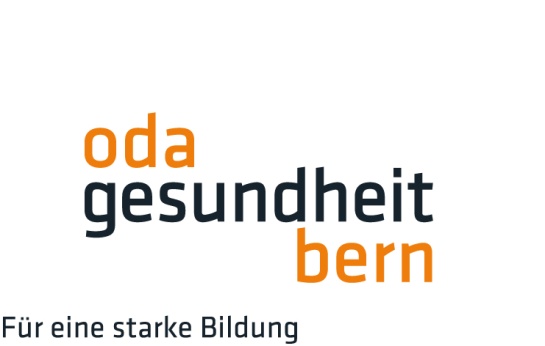 ProtokollblätterFachfrau / Fachmann Gesundheit 2-jährige GrundbildungVor- & Nachname Kandidat/in:3Pflege und BetreuungPflege und BetreuungPflege und Betreuung3.2Sie / er unterstützt die Klientinnen und Klienten bei der selbstständigen Körperpflege, leitet diese dabei an oder führt die Körperpflege stellvertretend durchSie / er unterstützt die Klientinnen und Klienten bei der selbstständigen Körperpflege, leitet diese dabei an oder führt die Körperpflege stellvertretend durchSie / er unterstützt die Klientinnen und Klienten bei der selbstständigen Körperpflege, leitet diese dabei an oder führt die Körperpflege stellvertretend durchFähigkeiten in der PraxisWendet das zur Verfügung stehende Material anSchätzt den Unterstützungsbedarf von Klientinnen und Klienten situationsgerecht einErmuntert, ermutigt und leitet Klientinnen und Klienten zu grösstmöglicher Selbstständigkeit anErkennt, nutzt und fördert vorhandene RessourcenGewährleistet die Sicherheit der Klientinnen und KlientenFührt Körperpflegetechniken aus und berührt Klientinnen und Klienten professionellSetzt nach Bedarf aktivierende oder beruhigende Massnahmen ein und beobachtet die WirksamkeitBobachtet die Haut, erkennt und beschreibt normale und veränderte HautBeschreibt Beobachtungen, dokumentiert sie und verwendet dabei die FachspracheBettet und lagert immobile Klientinnen und KlientenReinigt und entsorgt MaterialWendet das zur Verfügung stehende Material anSchätzt den Unterstützungsbedarf von Klientinnen und Klienten situationsgerecht einErmuntert, ermutigt und leitet Klientinnen und Klienten zu grösstmöglicher Selbstständigkeit anErkennt, nutzt und fördert vorhandene RessourcenGewährleistet die Sicherheit der Klientinnen und KlientenFührt Körperpflegetechniken aus und berührt Klientinnen und Klienten professionellSetzt nach Bedarf aktivierende oder beruhigende Massnahmen ein und beobachtet die WirksamkeitBobachtet die Haut, erkennt und beschreibt normale und veränderte HautBeschreibt Beobachtungen, dokumentiert sie und verwendet dabei die FachspracheBettet und lagert immobile Klientinnen und KlientenReinigt und entsorgt MaterialWendet das zur Verfügung stehende Material anSchätzt den Unterstützungsbedarf von Klientinnen und Klienten situationsgerecht einErmuntert, ermutigt und leitet Klientinnen und Klienten zu grösstmöglicher Selbstständigkeit anErkennt, nutzt und fördert vorhandene RessourcenGewährleistet die Sicherheit der Klientinnen und KlientenFührt Körperpflegetechniken aus und berührt Klientinnen und Klienten professionellSetzt nach Bedarf aktivierende oder beruhigende Massnahmen ein und beobachtet die WirksamkeitBobachtet die Haut, erkennt und beschreibt normale und veränderte HautBeschreibt Beobachtungen, dokumentiert sie und verwendet dabei die FachspracheBettet und lagert immobile Klientinnen und KlientenReinigt und entsorgt MaterialHaltungenAchtet die Anliegen und Bedürfnisse der Klientinnen und KlientenPflegt einen wertschätzenden Umgang mit Klientinnen und KlientenWahrt die IntimsphäreAchtet die Anliegen und Bedürfnisse der Klientinnen und KlientenPflegt einen wertschätzenden Umgang mit Klientinnen und KlientenWahrt die IntimsphäreAchtet die Anliegen und Bedürfnisse der Klientinnen und KlientenPflegt einen wertschätzenden Umgang mit Klientinnen und KlientenWahrt die IntimsphäreBetriebliche PräzisierungBeobachtungenKompetenznachweis empfohlen im 2. SemesterNoteBesprochen amVisa BB3Pflege und BetreuungPflege und BetreuungPflege und Betreuung3.3Sie / er hält und fördert die Beweglichkeit von Klientinnen und Klienten, leitet diese an und führt Lagerungen, Mobilisationen und Transfers durchSie / er hält und fördert die Beweglichkeit von Klientinnen und Klienten, leitet diese an und führt Lagerungen, Mobilisationen und Transfers durchSie / er hält und fördert die Beweglichkeit von Klientinnen und Klienten, leitet diese an und führt Lagerungen, Mobilisationen und Transfers durchFähigkeiten in der PraxisWendet die kinästhetischen Prinzipien anWendet die Kontrakturenprophylaxe anLagert, mobilisiert und transferiert Klienten sicher, bequem und physiologischArbeitet ressourcenorientiert und rückenschonendErkennt potenzielle Sturzgefahr und führt prophylaktische Massnahmen durchWendet die Sicherheitsmassnahmen anFührt Gehtraining gemäss Plan mit Klientinnen und Klienten durch; holt sich bei Bedarf Unterstützung bei FachpersonenÜberprüft eingegipste Extremitäten auf Sensibilität, Temperatur, Hautfarbe und SchmerzRichtet das Handeln am Unterstützungsbedarf und den Ressourcen ausLeitet die Klientinnen und Klienten an, damit diese einen möglichst hohen Grad der Selbstständigkeit bewahren oder wiedererlagenBeschreibt Beobachtungen, dokumentiert sie und verwendet dabei die FachspracheSetzt Hilfsmittel situationsgerecht einErkennt die eigenen Grenzen und holt bei Bedarf HilfeWendet die kinästhetischen Prinzipien anWendet die Kontrakturenprophylaxe anLagert, mobilisiert und transferiert Klienten sicher, bequem und physiologischArbeitet ressourcenorientiert und rückenschonendErkennt potenzielle Sturzgefahr und führt prophylaktische Massnahmen durchWendet die Sicherheitsmassnahmen anFührt Gehtraining gemäss Plan mit Klientinnen und Klienten durch; holt sich bei Bedarf Unterstützung bei FachpersonenÜberprüft eingegipste Extremitäten auf Sensibilität, Temperatur, Hautfarbe und SchmerzRichtet das Handeln am Unterstützungsbedarf und den Ressourcen ausLeitet die Klientinnen und Klienten an, damit diese einen möglichst hohen Grad der Selbstständigkeit bewahren oder wiedererlagenBeschreibt Beobachtungen, dokumentiert sie und verwendet dabei die FachspracheSetzt Hilfsmittel situationsgerecht einErkennt die eigenen Grenzen und holt bei Bedarf HilfeWendet die kinästhetischen Prinzipien anWendet die Kontrakturenprophylaxe anLagert, mobilisiert und transferiert Klienten sicher, bequem und physiologischArbeitet ressourcenorientiert und rückenschonendErkennt potenzielle Sturzgefahr und führt prophylaktische Massnahmen durchWendet die Sicherheitsmassnahmen anFührt Gehtraining gemäss Plan mit Klientinnen und Klienten durch; holt sich bei Bedarf Unterstützung bei FachpersonenÜberprüft eingegipste Extremitäten auf Sensibilität, Temperatur, Hautfarbe und SchmerzRichtet das Handeln am Unterstützungsbedarf und den Ressourcen ausLeitet die Klientinnen und Klienten an, damit diese einen möglichst hohen Grad der Selbstständigkeit bewahren oder wiedererlagenBeschreibt Beobachtungen, dokumentiert sie und verwendet dabei die FachspracheSetzt Hilfsmittel situationsgerecht einErkennt die eigenen Grenzen und holt bei Bedarf HilfeHaltungenAchtet die Bedürfnisse und Bedürfnisse der Klientinnen und Klienten nach Sicherheit und AutonomieAchtet die Bedürfnisse und Bedürfnisse der Klientinnen und Klienten nach Sicherheit und AutonomieAchtet die Bedürfnisse und Bedürfnisse der Klientinnen und Klienten nach Sicherheit und AutonomieBetriebliche PräzisierungBeobachtungenKompetenznachweis empfohlen im 2/3. SemesterNoteBesprochen amVisa BB3Pflege und BetreuungPflege und BetreuungPflege und Betreuung3.4Sie / er unterstützt Klientinnen und Klienten bei der AusscheidungSie / er unterstützt Klientinnen und Klienten bei der AusscheidungSie / er unterstützt Klientinnen und Klienten bei der AusscheidungFähigkeiten in der PraxisUnterstützt Klientinnen und Klienten bei der selbstständigen ToilettenbenützungSetzt Hilfsmittel zur Ausscheidung situationsgerecht einWählt zweckmässige Kontinenzprodukte ausWendet Kontinenzprodukte fachgerecht anFührt kontinenzfördernde Massnahmen durchLegt und entfernt einen transurethralen BlasenkatheterAchtet die Regeln im Umgang mi dem HarnableitungssystemFührt Obstipationsprophylaxe durchFührt bei Bedarf Intim- und Hautpflege durch und gewährleistet den InfektionsschutzNimmt Scham- und Ekelgefühl bei sich, Klientinnen und Klienten und Drittpersonen wahr und handelt situationsgerechtFührt Hygienemassnahmen angemessen und bedarfsorientiert durchKommuniziert klar, verständlich und situationsgerechtBeschreibt Beobachtungen, dokumentiert sie und verwendet dabei die FachspracheUnterstützt Klientinnen und Klienten bei der selbstständigen ToilettenbenützungSetzt Hilfsmittel zur Ausscheidung situationsgerecht einWählt zweckmässige Kontinenzprodukte ausWendet Kontinenzprodukte fachgerecht anFührt kontinenzfördernde Massnahmen durchLegt und entfernt einen transurethralen BlasenkatheterAchtet die Regeln im Umgang mi dem HarnableitungssystemFührt Obstipationsprophylaxe durchFührt bei Bedarf Intim- und Hautpflege durch und gewährleistet den InfektionsschutzNimmt Scham- und Ekelgefühl bei sich, Klientinnen und Klienten und Drittpersonen wahr und handelt situationsgerechtFührt Hygienemassnahmen angemessen und bedarfsorientiert durchKommuniziert klar, verständlich und situationsgerechtBeschreibt Beobachtungen, dokumentiert sie und verwendet dabei die FachspracheUnterstützt Klientinnen und Klienten bei der selbstständigen ToilettenbenützungSetzt Hilfsmittel zur Ausscheidung situationsgerecht einWählt zweckmässige Kontinenzprodukte ausWendet Kontinenzprodukte fachgerecht anFührt kontinenzfördernde Massnahmen durchLegt und entfernt einen transurethralen BlasenkatheterAchtet die Regeln im Umgang mi dem HarnableitungssystemFührt Obstipationsprophylaxe durchFührt bei Bedarf Intim- und Hautpflege durch und gewährleistet den InfektionsschutzNimmt Scham- und Ekelgefühl bei sich, Klientinnen und Klienten und Drittpersonen wahr und handelt situationsgerechtFührt Hygienemassnahmen angemessen und bedarfsorientiert durchKommuniziert klar, verständlich und situationsgerechtBeschreibt Beobachtungen, dokumentiert sie und verwendet dabei die FachspracheHaltungenRespektiert die IntimsphäreRespektiert Besonderheiten im Ausscheidungsverhalten der Klientinnen und Klienten vor dem Hintergrund von Biografie und KulturRespektiert die IntimsphäreRespektiert Besonderheiten im Ausscheidungsverhalten der Klientinnen und Klienten vor dem Hintergrund von Biografie und KulturRespektiert die IntimsphäreRespektiert Besonderheiten im Ausscheidungsverhalten der Klientinnen und Klienten vor dem Hintergrund von Biografie und KulturBetriebliche PräzisierungBeobachtungenKompetenznachweis empfohlen im 2/3. SemesterNoteBesprochen amVisa BB3Pflege und BetreuungPflege und BetreuungPflege und Betreuung3.5Sie / er unterstützt Klienten bei der AtmungSie / er unterstützt Klienten bei der AtmungSie / er unterstützt Klienten bei der AtmungFähigkeiten in der PraxisBeobachtet die Atmung und unterscheidet normale und veränderte AtmungErkennt die spezifischen und unspezifischen Symptome der AtemnotUnterstützt die Klientinnen / Klienten bei Husten und AuswurfFührt delegierte atemunterstützende Massnahmen durchFührt die Pneumonieprophylaxe durchVerabreicht Inhalationen und Sauerstoff nach ärztlicher VerordnungErfasst und nutzt RessourcenBeschreibt Beobachtungen, dokumentiert sie und verwendet die FachspracheLeitet Beobachtungen an die zuständigen Fachpersonen weiterInformiert Klientinnen und Klienten über die Beobachtungen und die MassnahmenErkennt die eigenen Grenzen und holt bei Bedarf HilfeBeobachtet die Atmung und unterscheidet normale und veränderte AtmungErkennt die spezifischen und unspezifischen Symptome der AtemnotUnterstützt die Klientinnen / Klienten bei Husten und AuswurfFührt delegierte atemunterstützende Massnahmen durchFührt die Pneumonieprophylaxe durchVerabreicht Inhalationen und Sauerstoff nach ärztlicher VerordnungErfasst und nutzt RessourcenBeschreibt Beobachtungen, dokumentiert sie und verwendet die FachspracheLeitet Beobachtungen an die zuständigen Fachpersonen weiterInformiert Klientinnen und Klienten über die Beobachtungen und die MassnahmenErkennt die eigenen Grenzen und holt bei Bedarf HilfeBeobachtet die Atmung und unterscheidet normale und veränderte AtmungErkennt die spezifischen und unspezifischen Symptome der AtemnotUnterstützt die Klientinnen / Klienten bei Husten und AuswurfFührt delegierte atemunterstützende Massnahmen durchFührt die Pneumonieprophylaxe durchVerabreicht Inhalationen und Sauerstoff nach ärztlicher VerordnungErfasst und nutzt RessourcenBeschreibt Beobachtungen, dokumentiert sie und verwendet die FachspracheLeitet Beobachtungen an die zuständigen Fachpersonen weiterInformiert Klientinnen und Klienten über die Beobachtungen und die MassnahmenErkennt die eigenen Grenzen und holt bei Bedarf HilfeHaltungenPflegt mit ängstlichen Klientinnen und Klienten oder in angstauslösenden Situationen einen beruhigenden UmgangReflektiert Fehler und ist bestrebt, daraus zu lernenPflegt mit ängstlichen Klientinnen und Klienten oder in angstauslösenden Situationen einen beruhigenden UmgangReflektiert Fehler und ist bestrebt, daraus zu lernenPflegt mit ängstlichen Klientinnen und Klienten oder in angstauslösenden Situationen einen beruhigenden UmgangReflektiert Fehler und ist bestrebt, daraus zu lernenBetriebliche PräzisierungBeobachtungenKompetenznachweis empfohlen im 2/3. SemesterNoteBesprochen amVisa BB3Pflege und BetreuungPflege und BetreuungPflege und Betreuung3.6Sie / er unterstützt Klientinnen und Klienten beim Umgang mit ihrer SexualitätSie / er unterstützt Klientinnen und Klienten beim Umgang mit ihrer SexualitätSie / er unterstützt Klientinnen und Klienten beim Umgang mit ihrer SexualitätFähigkeiten in der PraxisErkennt die Bedürfnisse der Klientinnen und Klienten nach Rückzugsmöglichkeit oder AnspracheSchafft eine vertrauliche Atmosphäre im Umgang mit intimen Wünschen der Klientinnen und KlientenLeitet Informationen wertfrei an das Team weiter, holt vorher die Erlaubnis der Klientinnen und Klienten dazu einKommuniziert klar, verständlich und situationsgerechtNutzt die entsprechenden Beratungsstellen und vermittelt Kontakte mit diesenErkennt die Auswirkungen von Krankheiten oder körperlichen Veränderungen der Klientinnen und Klienten auf die SexualitätErkennt die Bedürfnisse der Klientinnen und Klienten nach Rückzugsmöglichkeit oder AnspracheSchafft eine vertrauliche Atmosphäre im Umgang mit intimen Wünschen der Klientinnen und KlientenLeitet Informationen wertfrei an das Team weiter, holt vorher die Erlaubnis der Klientinnen und Klienten dazu einKommuniziert klar, verständlich und situationsgerechtNutzt die entsprechenden Beratungsstellen und vermittelt Kontakte mit diesenErkennt die Auswirkungen von Krankheiten oder körperlichen Veränderungen der Klientinnen und Klienten auf die SexualitätErkennt die Bedürfnisse der Klientinnen und Klienten nach Rückzugsmöglichkeit oder AnspracheSchafft eine vertrauliche Atmosphäre im Umgang mit intimen Wünschen der Klientinnen und KlientenLeitet Informationen wertfrei an das Team weiter, holt vorher die Erlaubnis der Klientinnen und Klienten dazu einKommuniziert klar, verständlich und situationsgerechtNutzt die entsprechenden Beratungsstellen und vermittelt Kontakte mit diesenErkennt die Auswirkungen von Krankheiten oder körperlichen Veränderungen der Klientinnen und Klienten auf die SexualitätHaltungenRespektiert die sexuelle Orientierung der Klientinnen und KlientenAchtet die sexuellen Anliegen und Bedürfnisse der Klientinnen und KlientenRespektiert die Sichtweise von Menschen aus verschiedenen Kulturen, Religionen und AltersgruppenRespektiert die sexuelle Orientierung der Klientinnen und KlientenAchtet die sexuellen Anliegen und Bedürfnisse der Klientinnen und KlientenRespektiert die Sichtweise von Menschen aus verschiedenen Kulturen, Religionen und AltersgruppenRespektiert die sexuelle Orientierung der Klientinnen und KlientenAchtet die sexuellen Anliegen und Bedürfnisse der Klientinnen und KlientenRespektiert die Sichtweise von Menschen aus verschiedenen Kulturen, Religionen und AltersgruppenBetriebliche PräzisierungBeobachtungenKompetenznachweis empfohlen im 2/3. SemesterNoteBesprochen amVisa BB3Pflege und BetreuungPflege und BetreuungPflege und Betreuung3.7Sie / er geht angemessen mit anspruchsvollen Pflegesituationen um, unter anderem mit Menschen mit KommunikationseinschränkungenSie / er geht angemessen mit anspruchsvollen Pflegesituationen um, unter anderem mit Menschen mit KommunikationseinschränkungenSie / er geht angemessen mit anspruchsvollen Pflegesituationen um, unter anderem mit Menschen mit KommunikationseinschränkungenFähigkeiten in der PraxisBietet im Alltag Orientierungshilfen anNimmt Menschen mit Demenz als Person wahr und unterstützt sie geduldig bei ihren AnliegenWendet wesentliche Kommunikationsregeln an im Umgang mit Klientinnen und Klienten, die an Kommunikationseinschränkungen leidenGewährleistet Sicherheit und angemessene FreiräumeNimmt Aggressionen wahr und handelt situationsgerechtDokumentiert das Verhalten der Klientinnen und KlientenLeitet Beobachtungen an die zuständigen Fachpersonen weiterErkennt eigene Grenzen und holt bei Bedarf HilfeBietet im Alltag Orientierungshilfen anNimmt Menschen mit Demenz als Person wahr und unterstützt sie geduldig bei ihren AnliegenWendet wesentliche Kommunikationsregeln an im Umgang mit Klientinnen und Klienten, die an Kommunikationseinschränkungen leidenGewährleistet Sicherheit und angemessene FreiräumeNimmt Aggressionen wahr und handelt situationsgerechtDokumentiert das Verhalten der Klientinnen und KlientenLeitet Beobachtungen an die zuständigen Fachpersonen weiterErkennt eigene Grenzen und holt bei Bedarf HilfeBietet im Alltag Orientierungshilfen anNimmt Menschen mit Demenz als Person wahr und unterstützt sie geduldig bei ihren AnliegenWendet wesentliche Kommunikationsregeln an im Umgang mit Klientinnen und Klienten, die an Kommunikationseinschränkungen leidenGewährleistet Sicherheit und angemessene FreiräumeNimmt Aggressionen wahr und handelt situationsgerechtDokumentiert das Verhalten der Klientinnen und KlientenLeitet Beobachtungen an die zuständigen Fachpersonen weiterErkennt eigene Grenzen und holt bei Bedarf HilfeHaltungenAchtet die Sicherheits-, Kontinuitäts- und Autonomiebedürfnisse der Klientinnen und KlientenAchtet die Sicherheits-, Kontinuitäts- und Autonomiebedürfnisse der Klientinnen und KlientenAchtet die Sicherheits-, Kontinuitäts- und Autonomiebedürfnisse der Klientinnen und KlientenBetriebliche PräzisierungBeobachtungenKompetenznachweis empfohlen im 3. SemesterNoteBesprochen amVisa BB3Pflege und BetreuungPflege und BetreuungPflege und Betreuung3.8Sie / er unterstützt Klientinnen und Klienten beim Ruhen und Schlafen.Sie / er unterstützt Klientinnen und Klienten beim Ruhen und Schlafen.Sie / er unterstützt Klientinnen und Klienten beim Ruhen und Schlafen.Fähigkeiten in der PraxisErmittelt das Ruhe- und Schafverhalten bzw. die individuellen Bedürfnisse der Klientinnen und KlientenBeobachtet den Wachzustand und nimmt Abweichungen von der normalen Bewusstseinslage wahrSetzt unterstützende Massnahmen zur Entspannung und Schlafförderung einBereitet Klientinnen und Klienten auf die Nachtruhe vor und trifft alle SicherheitsmassnahmenNimmt Schlafrituale ernst, fördert und ermöglicht sie, wenn die Umstände es ermöglichenKommuniziert klar, verständlich und situationsgerechtSucht nach Lösungen und bespricht sie im TeamErmittelt das Ruhe- und Schafverhalten bzw. die individuellen Bedürfnisse der Klientinnen und KlientenBeobachtet den Wachzustand und nimmt Abweichungen von der normalen Bewusstseinslage wahrSetzt unterstützende Massnahmen zur Entspannung und Schlafförderung einBereitet Klientinnen und Klienten auf die Nachtruhe vor und trifft alle SicherheitsmassnahmenNimmt Schlafrituale ernst, fördert und ermöglicht sie, wenn die Umstände es ermöglichenKommuniziert klar, verständlich und situationsgerechtSucht nach Lösungen und bespricht sie im TeamErmittelt das Ruhe- und Schafverhalten bzw. die individuellen Bedürfnisse der Klientinnen und KlientenBeobachtet den Wachzustand und nimmt Abweichungen von der normalen Bewusstseinslage wahrSetzt unterstützende Massnahmen zur Entspannung und Schlafförderung einBereitet Klientinnen und Klienten auf die Nachtruhe vor und trifft alle SicherheitsmassnahmenNimmt Schlafrituale ernst, fördert und ermöglicht sie, wenn die Umstände es ermöglichenKommuniziert klar, verständlich und situationsgerechtSucht nach Lösungen und bespricht sie im TeamHaltungenAchtet die Anliegen und Bedürfnisse der Klientinnen und KlientenRespektiert die subjektiven Wahrnehmungen der Klientinnen und Klienten und beschreibt sie unvoreingenommen und wertfreiAchtet die Anliegen und Bedürfnisse der Klientinnen und KlientenRespektiert die subjektiven Wahrnehmungen der Klientinnen und Klienten und beschreibt sie unvoreingenommen und wertfreiAchtet die Anliegen und Bedürfnisse der Klientinnen und KlientenRespektiert die subjektiven Wahrnehmungen der Klientinnen und Klienten und beschreibt sie unvoreingenommen und wertfreiBetriebliche PräzisierungBeobachtungenKompetenznachweis empfohlen im 2/3. SemesterNoteBesprochen amVisa BB3Pflege und BetreuungPflege und BetreuungPflege und Betreuung3.9Sie / er wirkt gemäss der Delegation bei der Anwendung von Instrumenten, die der Qualitätssicherung dienen, mit.Sie / er wirkt gemäss der Delegation bei der Anwendung von Instrumenten, die der Qualitätssicherung dienen, mit.Sie / er wirkt gemäss der Delegation bei der Anwendung von Instrumenten, die der Qualitätssicherung dienen, mit.Fähigkeiten in der PraxisErfasst die Situation der Klientinnen und Klienten und setzt sie in Bezug zu den formulierten Zielen und MassnahmenKommuniziert klar, verständlich und situationsgerechtWirkt bei der Formulierung von Zielen, bei der Massnahmenplanung und der Beurteilung der durchgeführten Pflege mitLeitet Informationen, eigene Beobachtungen und Vorschläge an die zuständige Fachperson weiterDokumentiert Beobachtungen, Informationen und durchgeführte Interventionen fachlich korrekt und verwendet dabei die FachspracheReflektiert die durchgeführte Pflege und BetreuungWendet die EDV-Kenntnisse anSetzt Qualitätsrichtlinien um Hält die Regelungen der Schweigepflicht und des Datenschutzes einErfasst die Situation der Klientinnen und Klienten und setzt sie in Bezug zu den formulierten Zielen und MassnahmenKommuniziert klar, verständlich und situationsgerechtWirkt bei der Formulierung von Zielen, bei der Massnahmenplanung und der Beurteilung der durchgeführten Pflege mitLeitet Informationen, eigene Beobachtungen und Vorschläge an die zuständige Fachperson weiterDokumentiert Beobachtungen, Informationen und durchgeführte Interventionen fachlich korrekt und verwendet dabei die FachspracheReflektiert die durchgeführte Pflege und BetreuungWendet die EDV-Kenntnisse anSetzt Qualitätsrichtlinien um Hält die Regelungen der Schweigepflicht und des Datenschutzes einErfasst die Situation der Klientinnen und Klienten und setzt sie in Bezug zu den formulierten Zielen und MassnahmenKommuniziert klar, verständlich und situationsgerechtWirkt bei der Formulierung von Zielen, bei der Massnahmenplanung und der Beurteilung der durchgeführten Pflege mitLeitet Informationen, eigene Beobachtungen und Vorschläge an die zuständige Fachperson weiterDokumentiert Beobachtungen, Informationen und durchgeführte Interventionen fachlich korrekt und verwendet dabei die FachspracheReflektiert die durchgeführte Pflege und BetreuungWendet die EDV-Kenntnisse anSetzt Qualitätsrichtlinien um Hält die Regelungen der Schweigepflicht und des Datenschutzes einHaltungenPflegt einen einfühlsamen Umgang mit Klientinnen und KlientenAchtet auf die Einhaltung / Umsetzung der QualitätsrichtlinienPflegt einen einfühlsamen Umgang mit Klientinnen und KlientenAchtet auf die Einhaltung / Umsetzung der QualitätsrichtlinienPflegt einen einfühlsamen Umgang mit Klientinnen und KlientenAchtet auf die Einhaltung / Umsetzung der QualitätsrichtlinienBetriebliche PräzisierungBeobachtungenKompetenznachweis empfohlen im 3. SemesterNoteBesprochen amVisa BB4MedizinaltechnikMedizinaltechnikMedizinaltechnik4.1Sie / er kontrolliert Vitalzeichen und erstellt die FlüssigkeitsbilanzSie / er kontrolliert Vitalzeichen und erstellt die FlüssigkeitsbilanzSie / er kontrolliert Vitalzeichen und erstellt die FlüssigkeitsbilanzFähigkeiten in der PraxisBeherrscht die Messtechniken zur Erhebung der VitalparameterHandhabt und reinigt die Messgeräte und überprüft deren FunktionErkennt und vermeidet MessfehlerBerechnet die Flüssigkeitsbilanz, dokumentiert diese und handelt gemäss der VerordnungFührt prä- und postoperative Massnahmen durchKommuniziert klar, verständlich und situationsgerechtInformiert die zuständige diplomierte PflegefachpersonBeherrscht die Messtechniken zur Erhebung der VitalparameterHandhabt und reinigt die Messgeräte und überprüft deren FunktionErkennt und vermeidet MessfehlerBerechnet die Flüssigkeitsbilanz, dokumentiert diese und handelt gemäss der VerordnungFührt prä- und postoperative Massnahmen durchKommuniziert klar, verständlich und situationsgerechtInformiert die zuständige diplomierte PflegefachpersonBeherrscht die Messtechniken zur Erhebung der VitalparameterHandhabt und reinigt die Messgeräte und überprüft deren FunktionErkennt und vermeidet MessfehlerBerechnet die Flüssigkeitsbilanz, dokumentiert diese und handelt gemäss der VerordnungFührt prä- und postoperative Massnahmen durchKommuniziert klar, verständlich und situationsgerechtInformiert die zuständige diplomierte PflegefachpersonHaltungenZeigt im Umgang mit Messgeräten einen sorgfältigen UmgangMeldet Veränderungen der Vitalparameter verantwortungsbewusst an PflegefachpersonenAchtet die Anliegen und Bedürfnisse der Klientinnen und KlientenZeigt im Umgang mit Messgeräten einen sorgfältigen UmgangMeldet Veränderungen der Vitalparameter verantwortungsbewusst an PflegefachpersonenAchtet die Anliegen und Bedürfnisse der Klientinnen und KlientenZeigt im Umgang mit Messgeräten einen sorgfältigen UmgangMeldet Veränderungen der Vitalparameter verantwortungsbewusst an PflegefachpersonenAchtet die Anliegen und Bedürfnisse der Klientinnen und KlientenBetriebliche PräzisierungBeobachtungenKompetenznachweis empfohlen im 1/2. SemesterNoteBesprochen amVisa BB4MedizinaltechnikMedizinaltechnikMedizinaltechnik4.2Sie / er führt die venöse und kapillare Blutentnahme durch.Sie / er führt die venöse und kapillare Blutentnahme durch.Sie / er führt die venöse und kapillare Blutentnahme durch.Fähigkeiten in der PraxisFührt die Haut- und Händedesinfektion durchBeherrscht Vorbereitung und Techniken der Blutentnahme und wendet diese anErkennt und vermeidet mögliche FehlerquellenInformiert Klientinnen und Klienten klar und verständlich über ihr / sein VorgehenHält die Vorgaben und Empfehlungen zu Arbeitssicherheit, Gesundheitsschutz und Umweltschutz einNimmt Untersuchungsresultate entgegen und leitet diese unverzüglich weiterErkennt eigene Grenzen und holt bei Bedarf HilfeFührt die Haut- und Händedesinfektion durchBeherrscht Vorbereitung und Techniken der Blutentnahme und wendet diese anErkennt und vermeidet mögliche FehlerquellenInformiert Klientinnen und Klienten klar und verständlich über ihr / sein VorgehenHält die Vorgaben und Empfehlungen zu Arbeitssicherheit, Gesundheitsschutz und Umweltschutz einNimmt Untersuchungsresultate entgegen und leitet diese unverzüglich weiterErkennt eigene Grenzen und holt bei Bedarf HilfeFührt die Haut- und Händedesinfektion durchBeherrscht Vorbereitung und Techniken der Blutentnahme und wendet diese anErkennt und vermeidet mögliche FehlerquellenInformiert Klientinnen und Klienten klar und verständlich über ihr / sein VorgehenHält die Vorgaben und Empfehlungen zu Arbeitssicherheit, Gesundheitsschutz und Umweltschutz einNimmt Untersuchungsresultate entgegen und leitet diese unverzüglich weiterErkennt eigene Grenzen und holt bei Bedarf HilfeHaltungenAchtet die Anliegen und Bedürfnisse der Klientinnen und KlientenAchtet sorgfältig auf ausreichenden EigenschutzAchtet sorgfältig auf die Einhaltung der hygienischen VorschriftenAchtet die Anliegen und Bedürfnisse der Klientinnen und KlientenAchtet sorgfältig auf ausreichenden EigenschutzAchtet sorgfältig auf die Einhaltung der hygienischen VorschriftenAchtet die Anliegen und Bedürfnisse der Klientinnen und KlientenAchtet sorgfältig auf ausreichenden EigenschutzAchtet sorgfältig auf die Einhaltung der hygienischen VorschriftenBetriebliche PräzisierungBeobachtungenKompetenznachweis empfohlen im 2/3. SemesterNoteBesprochen amVisa BB4MedizinaltechnikMedizinaltechnikMedizinaltechnik4.3Sie / er richtet und verabreicht MedikamenteSie / er richtet und verabreicht MedikamenteSie / er richtet und verabreicht MedikamenteFähigkeiten in der PraxisRichtet und verabreicht Medikamente der Applikationsform entsprechendLagert Medikamente fachgerechtKommuniziert klar, verständlich und situationsgerechtFührt die Händedesinfektion durchErkennt eigene Grenzen und holt bei Bedarf HilfeRichtet und verabreicht Medikamente der Applikationsform entsprechendLagert Medikamente fachgerechtKommuniziert klar, verständlich und situationsgerechtFührt die Händedesinfektion durchErkennt eigene Grenzen und holt bei Bedarf HilfeRichtet und verabreicht Medikamente der Applikationsform entsprechendLagert Medikamente fachgerechtKommuniziert klar, verständlich und situationsgerechtFührt die Händedesinfektion durchErkennt eigene Grenzen und holt bei Bedarf HilfeHaltungenIst sorgfältig im Umgang mit der Verabreichung von MedikamentenMeldet Veränderungen von Klientinnen und Klienten vor dem Hintergrund möglicher Medikamentennebenwirkungen verantwortungsbewusst an PflegefachpersonenGesteht Fehler ein, teilt diese mit und lernt darausAchtet die Anliegen und Bedürfnisse der Klientinnen und KlientenIst sorgfältig im Umgang mit der Verabreichung von MedikamentenMeldet Veränderungen von Klientinnen und Klienten vor dem Hintergrund möglicher Medikamentennebenwirkungen verantwortungsbewusst an PflegefachpersonenGesteht Fehler ein, teilt diese mit und lernt darausAchtet die Anliegen und Bedürfnisse der Klientinnen und KlientenIst sorgfältig im Umgang mit der Verabreichung von MedikamentenMeldet Veränderungen von Klientinnen und Klienten vor dem Hintergrund möglicher Medikamentennebenwirkungen verantwortungsbewusst an PflegefachpersonenGesteht Fehler ein, teilt diese mit und lernt darausAchtet die Anliegen und Bedürfnisse der Klientinnen und KlientenBetriebliche PräzisierungBeobachtungenKompetenznachweis empfohlen im 2/3. SemesterNoteBesprochen amVisa BB4MedizinaltechnikMedizinaltechnikMedizinaltechnik4.4Sie / er richtet und verabreicht Infusionen ohne medikamentöse Zusätze bei bestehendem peripher venösem Zugang. Sie / er bedient Infusionspumpen.Sie / er richtet und verabreicht Infusionen ohne medikamentöse Zusätze bei bestehendem peripher venösem Zugang. Sie / er bedient Infusionspumpen.Sie / er richtet und verabreicht Infusionen ohne medikamentöse Zusätze bei bestehendem peripher venösem Zugang. Sie / er bedient Infusionspumpen.Fähigkeiten in der PraxisFührt die Händedesinfektion durchRichtet und verabreicht InfusionenBerechnet Infusionszeiten und stellt die Infusionspumpen entsprechend einHandhabt und reinigt die Geräte und überprüft deren FunktionErkennt eine Venenentzündung, dokumentiert diese und leitet die Beobachtung an das Team weiterInformiert Klientinnen und Klienten klar und verständlich über ihr / sein VorgehenDokumentiert ihr / sein Handeln und die verabreichten FlüssigkeitsmengenFührt die Händedesinfektion durchRichtet und verabreicht InfusionenBerechnet Infusionszeiten und stellt die Infusionspumpen entsprechend einHandhabt und reinigt die Geräte und überprüft deren FunktionErkennt eine Venenentzündung, dokumentiert diese und leitet die Beobachtung an das Team weiterInformiert Klientinnen und Klienten klar und verständlich über ihr / sein VorgehenDokumentiert ihr / sein Handeln und die verabreichten FlüssigkeitsmengenFührt die Händedesinfektion durchRichtet und verabreicht InfusionenBerechnet Infusionszeiten und stellt die Infusionspumpen entsprechend einHandhabt und reinigt die Geräte und überprüft deren FunktionErkennt eine Venenentzündung, dokumentiert diese und leitet die Beobachtung an das Team weiterInformiert Klientinnen und Klienten klar und verständlich über ihr / sein VorgehenDokumentiert ihr / sein Handeln und die verabreichten FlüssigkeitsmengenHaltungenIst sorgfältig im Umgang mit und beim Richten von InfusionenBeobachtet Klientinnen und Klienten verantwortungsbewusst auf Veränderungen im Zusammenhang mit InfusionstherapieGesteht Fehler ein, teilt diese mit und lernt darausAchtet die Anliegen und Bedürfnisse der Klientinnen und KlientenIst sorgfältig im Umgang mit und beim Richten von InfusionenBeobachtet Klientinnen und Klienten verantwortungsbewusst auf Veränderungen im Zusammenhang mit InfusionstherapieGesteht Fehler ein, teilt diese mit und lernt darausAchtet die Anliegen und Bedürfnisse der Klientinnen und KlientenIst sorgfältig im Umgang mit und beim Richten von InfusionenBeobachtet Klientinnen und Klienten verantwortungsbewusst auf Veränderungen im Zusammenhang mit InfusionstherapieGesteht Fehler ein, teilt diese mit und lernt darausAchtet die Anliegen und Bedürfnisse der Klientinnen und KlientenBetriebliche PräzisierungBeobachtungenKompetenznachweis empfohlen im 3. SemesterNoteBesprochen amVisa BB4MedizinaltechnikMedizinaltechnikMedizinaltechnik4.5Sie / er stellt Sondennahrung bereit und verabreicht diese bei bestehendem Zugang. Sie / er bedient Ernährungspumpen.Sie / er stellt Sondennahrung bereit und verabreicht diese bei bestehendem Zugang. Sie / er bedient Ernährungspumpen.Sie / er stellt Sondennahrung bereit und verabreicht diese bei bestehendem Zugang. Sie / er bedient Ernährungspumpen.Fähigkeiten in der PraxisVerabreicht SondennahrungHandhabt und reinigt die Geräte und überprüft deren FunktionSetzt Einmalmaterial (Sondenkostspritzen) wirtschaftlich und unter Einhaltung der Hygienevorschriften einFührt die Händedesinfektion durchInformiert Klientinnen und Klienten verständlich und klar über ihr / sein VorgehenVerabreicht SondennahrungHandhabt und reinigt die Geräte und überprüft deren FunktionSetzt Einmalmaterial (Sondenkostspritzen) wirtschaftlich und unter Einhaltung der Hygienevorschriften einFührt die Händedesinfektion durchInformiert Klientinnen und Klienten verständlich und klar über ihr / sein VorgehenVerabreicht SondennahrungHandhabt und reinigt die Geräte und überprüft deren FunktionSetzt Einmalmaterial (Sondenkostspritzen) wirtschaftlich und unter Einhaltung der Hygienevorschriften einFührt die Händedesinfektion durchInformiert Klientinnen und Klienten verständlich und klar über ihr / sein VorgehenHaltungenIst sorgfältig im Umgang mit und bei der Verabreichung von SondenkostAchtet die Anliegen und Bedürfnisse der Klientinnen und KlientenIst sorgfältig im Umgang mit und bei der Verabreichung von SondenkostAchtet die Anliegen und Bedürfnisse der Klientinnen und KlientenIst sorgfältig im Umgang mit und bei der Verabreichung von SondenkostAchtet die Anliegen und Bedürfnisse der Klientinnen und KlientenBetriebliche PräzisierungBeobachtungenKompetenznachweis empfohlen im 2/3. SemesterNoteBesprochen amVisa BB4MedizinaltechnikMedizinaltechnikMedizinaltechnik4.6Sie / er führt subkutane und intramuskuläre Injektionen durchSie / er führt subkutane und intramuskuläre Injektionen durchSie / er führt subkutane und intramuskuläre Injektionen durchFähigkeiten in der PraxisFührt Haut- und Händedesinfektion durchInformiert Klientinnen und Klienten verständlich und klar über ihr / sein VorgehenBeherrscht die verschiedenen Injektionstechniken und wendet diese anRechnet die gebräuchlichen Dosierungen umHält die Vorgaben und Empfehlungen zu Arbeitssicherheit, Gesundheitsschutz und Umweltschutz einFührt Massnahmen des Eigenschutzes durchFührt Haut- und Händedesinfektion durchInformiert Klientinnen und Klienten verständlich und klar über ihr / sein VorgehenBeherrscht die verschiedenen Injektionstechniken und wendet diese anRechnet die gebräuchlichen Dosierungen umHält die Vorgaben und Empfehlungen zu Arbeitssicherheit, Gesundheitsschutz und Umweltschutz einFührt Massnahmen des Eigenschutzes durchFührt Haut- und Händedesinfektion durchInformiert Klientinnen und Klienten verständlich und klar über ihr / sein VorgehenBeherrscht die verschiedenen Injektionstechniken und wendet diese anRechnet die gebräuchlichen Dosierungen umHält die Vorgaben und Empfehlungen zu Arbeitssicherheit, Gesundheitsschutz und Umweltschutz einFührt Massnahmen des Eigenschutzes durchHaltungenIst sorgfältig im Umgang mit und bei der Verabreichung von InjektionenAchtete auf die Einhaltung der HygienevorschriftenZeigt sich verantwortungsbewusst bei Vorbereitung, Durchführung und Nachbereitung von subkutanen und intramuskulären InjektionenGesteht Fehler ein, teilt diese mit und lernt darausAchtet die Anliegen und Bedürfnisse der Klientinnen und KlientenIst sorgfältig im Umgang mit und bei der Verabreichung von InjektionenAchtete auf die Einhaltung der HygienevorschriftenZeigt sich verantwortungsbewusst bei Vorbereitung, Durchführung und Nachbereitung von subkutanen und intramuskulären InjektionenGesteht Fehler ein, teilt diese mit und lernt darausAchtet die Anliegen und Bedürfnisse der Klientinnen und KlientenIst sorgfältig im Umgang mit und bei der Verabreichung von InjektionenAchtete auf die Einhaltung der HygienevorschriftenZeigt sich verantwortungsbewusst bei Vorbereitung, Durchführung und Nachbereitung von subkutanen und intramuskulären InjektionenGesteht Fehler ein, teilt diese mit und lernt darausAchtet die Anliegen und Bedürfnisse der Klientinnen und KlientenBetriebliche PräzisierungBeobachtungenKompetenznachweis empfohlen im 2/3. SemesterNoteBesprochen amVisa BB4MedizinaltechnikMedizinaltechnikMedizinaltechnik4.7Sie / er wechselt einen Verband gemäss Vorgaben bei primär und sekundär heilenden WundenSie / er wechselt einen Verband gemäss Vorgaben bei primär und sekundär heilenden WundenSie / er wechselt einen Verband gemäss Vorgaben bei primär und sekundär heilenden WundenFähigkeiten in der PraxisBeobachtet den Wundverlauf, dokumentiert diesen und setzt dabei die Fachsprache einBeherrscht die Techniken des septischen und aseptischen Verbandswechsels und wendet diese anFührt die Wundbehandlung nach ärztlicher Verordnung durchFührt die Händedesinfektion durchInformiert Klientinnen und Klienten verständlich und klar über ihr / sein VorgehenHolt sich bei Bedarf Hilfe bei FachpersonenBeobachtet den Wundverlauf, dokumentiert diesen und setzt dabei die Fachsprache einBeherrscht die Techniken des septischen und aseptischen Verbandswechsels und wendet diese anFührt die Wundbehandlung nach ärztlicher Verordnung durchFührt die Händedesinfektion durchInformiert Klientinnen und Klienten verständlich und klar über ihr / sein VorgehenHolt sich bei Bedarf Hilfe bei FachpersonenBeobachtet den Wundverlauf, dokumentiert diesen und setzt dabei die Fachsprache einBeherrscht die Techniken des septischen und aseptischen Verbandswechsels und wendet diese anFührt die Wundbehandlung nach ärztlicher Verordnung durchFührt die Händedesinfektion durchInformiert Klientinnen und Klienten verständlich und klar über ihr / sein VorgehenHolt sich bei Bedarf Hilfe bei FachpersonenHaltungenIst sorgfältig im Umgang mit septischen und aseptischen WundenAchtete auf ausreichenden Eigenschutz im Umgang mit Wunden und deren BehandlungRespektiert Unsicherheiten und Ungeduld von Klientinnen und Klienten im Zusammenhang mit der WundbehandlungRespektiert die IntimsphäreIst sorgfältig im Umgang mit septischen und aseptischen WundenAchtete auf ausreichenden Eigenschutz im Umgang mit Wunden und deren BehandlungRespektiert Unsicherheiten und Ungeduld von Klientinnen und Klienten im Zusammenhang mit der WundbehandlungRespektiert die IntimsphäreIst sorgfältig im Umgang mit septischen und aseptischen WundenAchtete auf ausreichenden Eigenschutz im Umgang mit Wunden und deren BehandlungRespektiert Unsicherheiten und Ungeduld von Klientinnen und Klienten im Zusammenhang mit der WundbehandlungRespektiert die IntimsphäreBetriebliche PräzisierungBeobachtungenKompetenznachweis empfohlen im 2/3. SemesterNoteBesprochen amVisa BB4MedizinaltechnikMedizinaltechnikMedizinaltechnik4.8Sie / er desinfiziert Instrumente und Flächen und bereitet Material für die Sterilisation vor.Sie / er desinfiziert Instrumente und Flächen und bereitet Material für die Sterilisation vor.Sie / er desinfiziert Instrumente und Flächen und bereitet Material für die Sterilisation vor.Fähigkeiten in der PraxisWendet Desinfektionsmittel und Desinfektionsgeräte gemäss Empfehlung anHält die Vorgaben und Empfehlungen zu Arbeitssicherheit, Gesundheitsschutz und Umweltschutz einStellt sicher, dass eine ausreichende Menge an Sterilgut vorhanden istÜberprüft steril verpacktes Material auf unbeschädigte Verpackung, Verfalldatum und Indikator.Leitet Mitarbeitende an und erklärt ihr/sein Verhalten nachvollziehbarWendet Desinfektionsmittel und Desinfektionsgeräte gemäss Empfehlung anHält die Vorgaben und Empfehlungen zu Arbeitssicherheit, Gesundheitsschutz und Umweltschutz einStellt sicher, dass eine ausreichende Menge an Sterilgut vorhanden istÜberprüft steril verpacktes Material auf unbeschädigte Verpackung, Verfalldatum und Indikator.Leitet Mitarbeitende an und erklärt ihr/sein Verhalten nachvollziehbarWendet Desinfektionsmittel und Desinfektionsgeräte gemäss Empfehlung anHält die Vorgaben und Empfehlungen zu Arbeitssicherheit, Gesundheitsschutz und Umweltschutz einStellt sicher, dass eine ausreichende Menge an Sterilgut vorhanden istÜberprüft steril verpacktes Material auf unbeschädigte Verpackung, Verfalldatum und Indikator.Leitet Mitarbeitende an und erklärt ihr/sein Verhalten nachvollziehbarHaltungenIst sorgfältig im Umgang mit Sterilgut sowie bei der Vorbereitung, Trocknung und VerpackungPflegt einen zuverlässigen Umgang mit desinfizierten und sterilisierten Geräten und InstrumentenIst verantwortungsbewusstIst sorgfältig im Umgang mit Sterilgut sowie bei der Vorbereitung, Trocknung und VerpackungPflegt einen zuverlässigen Umgang mit desinfizierten und sterilisierten Geräten und InstrumentenIst verantwortungsbewusstIst sorgfältig im Umgang mit Sterilgut sowie bei der Vorbereitung, Trocknung und VerpackungPflegt einen zuverlässigen Umgang mit desinfizierten und sterilisierten Geräten und InstrumentenIst verantwortungsbewusstBetriebliche PräzisierungBeobachtungenKompetenznachweis empfohlen im 1. SemesterNoteBesprochen amVisa BB5Krise und NotfallKrise und NotfallKrise und Notfall5.1Sei / er erkennt Notfallsituationen, wendet Erste Hilfe an und sorgt für HilfeSei / er erkennt Notfallsituationen, wendet Erste Hilfe an und sorgt für HilfeSei / er erkennt Notfallsituationen, wendet Erste Hilfe an und sorgt für HilfeFähigkeiten in der PraxisBeobachtet, nimmt Notfallsituationen wahr und reagiert situationsgerechtWendet in Notfallsituationen die entsprechenden Massnahmen anBewahrt Ruhe und ÜbersichtMeldet Veränderungen bei Klientinnen und Klienten unverzüglich und korrekt an Fachpersonen weiterBeschreibt und dokumentier die Situationen und verwendet die FachspracheBeobachtet, nimmt Notfallsituationen wahr und reagiert situationsgerechtWendet in Notfallsituationen die entsprechenden Massnahmen anBewahrt Ruhe und ÜbersichtMeldet Veränderungen bei Klientinnen und Klienten unverzüglich und korrekt an Fachpersonen weiterBeschreibt und dokumentier die Situationen und verwendet die FachspracheBeobachtet, nimmt Notfallsituationen wahr und reagiert situationsgerechtWendet in Notfallsituationen die entsprechenden Massnahmen anBewahrt Ruhe und ÜbersichtMeldet Veränderungen bei Klientinnen und Klienten unverzüglich und korrekt an Fachpersonen weiterBeschreibt und dokumentier die Situationen und verwendet die FachspracheHaltungenIst belastbarIst belastbarIst belastbarBetriebliche PräzisierungBeobachtungenKompetenznachweis empfohlen im 3. SemesterNoteBesprochen amVisa BB5Krise und NotfallKrise und NotfallKrise und Notfall5.2Sie / er wirkt bei der Begleitung in Krisensituationen und während des Sterbens mit.Sie / er wirkt bei der Begleitung in Krisensituationen und während des Sterbens mit.Sie / er wirkt bei der Begleitung in Krisensituationen und während des Sterbens mit.Fähigkeiten in der PraxisVersteht die Personen im Beziehungsumfeld der Klientinnen und Klienten als Teil der SituationErkennt Bedürfnisse und Anliegen der Personen im Beziehungsumfeld der Klientinnen und Klienten und zieht sie in die Situationsbewältigung mit einErkennt Anzeichen von Belastung oder Überforderung bei Klientinnen / Klienten und den Personen in deren Beziehungsumfeld und handelt entsprechendErkennt Anzeichen von Überbelastung und Überforderung bei sich selbst, handelt entsprechend und holt frühzeitig HilfeInformiert Klientinnen und Klienten sowie deren Angehörige verständlich und klar über ihr/sein VorgehenNimmt Bedürfnisse, Zustand und Veränderungen des Sterbenden wahr und handelt entsprechendWirkt mit bei der Betreuung, Begleitung und Pflege während des SterbensWendet Massnahmen zur Schmerzerfassung und –therapie anWirkt mit bei der Versorgung VerstorbenerVersteht die Personen im Beziehungsumfeld der Klientinnen und Klienten als Teil der SituationErkennt Bedürfnisse und Anliegen der Personen im Beziehungsumfeld der Klientinnen und Klienten und zieht sie in die Situationsbewältigung mit einErkennt Anzeichen von Belastung oder Überforderung bei Klientinnen / Klienten und den Personen in deren Beziehungsumfeld und handelt entsprechendErkennt Anzeichen von Überbelastung und Überforderung bei sich selbst, handelt entsprechend und holt frühzeitig HilfeInformiert Klientinnen und Klienten sowie deren Angehörige verständlich und klar über ihr/sein VorgehenNimmt Bedürfnisse, Zustand und Veränderungen des Sterbenden wahr und handelt entsprechendWirkt mit bei der Betreuung, Begleitung und Pflege während des SterbensWendet Massnahmen zur Schmerzerfassung und –therapie anWirkt mit bei der Versorgung VerstorbenerVersteht die Personen im Beziehungsumfeld der Klientinnen und Klienten als Teil der SituationErkennt Bedürfnisse und Anliegen der Personen im Beziehungsumfeld der Klientinnen und Klienten und zieht sie in die Situationsbewältigung mit einErkennt Anzeichen von Belastung oder Überforderung bei Klientinnen / Klienten und den Personen in deren Beziehungsumfeld und handelt entsprechendErkennt Anzeichen von Überbelastung und Überforderung bei sich selbst, handelt entsprechend und holt frühzeitig HilfeInformiert Klientinnen und Klienten sowie deren Angehörige verständlich und klar über ihr/sein VorgehenNimmt Bedürfnisse, Zustand und Veränderungen des Sterbenden wahr und handelt entsprechendWirkt mit bei der Betreuung, Begleitung und Pflege während des SterbensWendet Massnahmen zur Schmerzerfassung und –therapie anWirkt mit bei der Versorgung VerstorbenerHaltungenAchtet die Anliegen und Bedürfnisse der Klientinnen und Klienten sowie der Personen in deren BeziehungsumfeldGeht einfühlsam auf die besondere Situation von sterbenden Menschen einRespektiert die kulturellen Unterschiede im Umgang mit schwer kranken und sterbenden MenschenBegleitet Klientinnen, Klienten und ihre Angehörigen aufmerksam und geduldig im Prozess des Abschieds und der TrauerAchtet die Anliegen und Bedürfnisse der Klientinnen und Klienten sowie der Personen in deren BeziehungsumfeldGeht einfühlsam auf die besondere Situation von sterbenden Menschen einRespektiert die kulturellen Unterschiede im Umgang mit schwer kranken und sterbenden MenschenBegleitet Klientinnen, Klienten und ihre Angehörigen aufmerksam und geduldig im Prozess des Abschieds und der TrauerAchtet die Anliegen und Bedürfnisse der Klientinnen und Klienten sowie der Personen in deren BeziehungsumfeldGeht einfühlsam auf die besondere Situation von sterbenden Menschen einRespektiert die kulturellen Unterschiede im Umgang mit schwer kranken und sterbenden MenschenBegleitet Klientinnen, Klienten und ihre Angehörigen aufmerksam und geduldig im Prozess des Abschieds und der TrauerBetriebliche PräzisierungBeobachtungenKompetenznachweis empfohlen im 3. SemesterNoteBesprochen amVisa BB6Ressourcenerhaltung und PräventionRessourcenerhaltung und PräventionRessourcenerhaltung und Prävention6.1Sie / er führt Massnahmen zur Prävention durch.Sie / er führt Massnahmen zur Prävention durch.Sie / er führt Massnahmen zur Prävention durch.Fähigkeiten in der PraxisInformiert sich bei UnsicherheitHält die Vorgaben und Empfehlungen zu Arbeitssicherheit und Gesundheitsschutz einNutzt persönliche, soziale und betriebliche Ressourcen für ein gesundes ArbeitenWendet Massnahmen zu Vorbeugung von nosokomialen Infektionen anErkennt Risiken für Infektionen und beugt diesen vorInformiert Klientinnen und Klienten verständlich und klar über ihr / sein VorgehenErkennt ethische Fragen im Pflege- und Betreuungsalltag und bringt diese an Team- oder Fallbesprechungen einInformiert sich bei UnsicherheitHält die Vorgaben und Empfehlungen zu Arbeitssicherheit und Gesundheitsschutz einNutzt persönliche, soziale und betriebliche Ressourcen für ein gesundes ArbeitenWendet Massnahmen zu Vorbeugung von nosokomialen Infektionen anErkennt Risiken für Infektionen und beugt diesen vorInformiert Klientinnen und Klienten verständlich und klar über ihr / sein VorgehenErkennt ethische Fragen im Pflege- und Betreuungsalltag und bringt diese an Team- oder Fallbesprechungen einInformiert sich bei UnsicherheitHält die Vorgaben und Empfehlungen zu Arbeitssicherheit und Gesundheitsschutz einNutzt persönliche, soziale und betriebliche Ressourcen für ein gesundes ArbeitenWendet Massnahmen zu Vorbeugung von nosokomialen Infektionen anErkennt Risiken für Infektionen und beugt diesen vorInformiert Klientinnen und Klienten verständlich und klar über ihr / sein VorgehenErkennt ethische Fragen im Pflege- und Betreuungsalltag und bringt diese an Team- oder Fallbesprechungen einHaltungenAchtet sorgfältig auf die Einhaltung der HygienevorschriftenIst eigenverantwortlichIst sich der Verantwortung gegenüber Klientinnen und Klienten, dem Team und weiteren Drittpersonen bewusstAchtet sorgfältig auf die Einhaltung der HygienevorschriftenIst eigenverantwortlichIst sich der Verantwortung gegenüber Klientinnen und Klienten, dem Team und weiteren Drittpersonen bewusstAchtet sorgfältig auf die Einhaltung der HygienevorschriftenIst eigenverantwortlichIst sich der Verantwortung gegenüber Klientinnen und Klienten, dem Team und weiteren Drittpersonen bewusstBetriebliche PräzisierungBeobachtungenKompetenznachweis empfohlen im 1/2/3. SemesterNoteBesprochen amVisa BB6Ressourcenerhaltung und PräventionRessourcenerhaltung und PräventionRessourcenerhaltung und Prävention6.2Sie / er nimmt die gesunden Anteile bei Klientinnen / Klienten wahr und fördert diese.Sie / er nimmt die gesunden Anteile bei Klientinnen / Klienten wahr und fördert diese.Sie / er nimmt die gesunden Anteile bei Klientinnen / Klienten wahr und fördert diese.Fähigkeiten in der PraxisSetzt Hilfsmittel zielgerichtet einRichtete das Handeln am Unterstützungsbedarf und den Ressourcen aus und fördert die Selbstständigkeit der Klientinnen und KlientenFührt die Sturzprophylaxe durchBeschreibt Beobachtungen, dokumentiert sie und verwendet die FachspracheFührt die von der Physiotherapie delegierten Massnahmen durchFührt Pflegemassnahmen bei Klientinnen und Klienten mit Störungen des Nervensystems durchSetzt Hilfsmittel zielgerichtet einRichtete das Handeln am Unterstützungsbedarf und den Ressourcen aus und fördert die Selbstständigkeit der Klientinnen und KlientenFührt die Sturzprophylaxe durchBeschreibt Beobachtungen, dokumentiert sie und verwendet die FachspracheFührt die von der Physiotherapie delegierten Massnahmen durchFührt Pflegemassnahmen bei Klientinnen und Klienten mit Störungen des Nervensystems durchSetzt Hilfsmittel zielgerichtet einRichtete das Handeln am Unterstützungsbedarf und den Ressourcen aus und fördert die Selbstständigkeit der Klientinnen und KlientenFührt die Sturzprophylaxe durchBeschreibt Beobachtungen, dokumentiert sie und verwendet die FachspracheFührt die von der Physiotherapie delegierten Massnahmen durchFührt Pflegemassnahmen bei Klientinnen und Klienten mit Störungen des Nervensystems durchHaltungenPflegt einen wertschätzenden Umgang mit Klientinnen und KlientenZeigt sich aufmerksam und zuverlässig in Bezug auf die Bedürfnisse und Wünsche der Klientinnen und Klienten Achtet die Anliegen und Bedürfnisse der Klientinnen und KlientenIst geduldig im Umgang mit Personen, die aufgrund ihrer Erkrankung die Verrichtungen des täglichen Lebens langsamer durchführen könnenPflegt einen wertschätzenden Umgang mit Klientinnen und KlientenZeigt sich aufmerksam und zuverlässig in Bezug auf die Bedürfnisse und Wünsche der Klientinnen und Klienten Achtet die Anliegen und Bedürfnisse der Klientinnen und KlientenIst geduldig im Umgang mit Personen, die aufgrund ihrer Erkrankung die Verrichtungen des täglichen Lebens langsamer durchführen könnenPflegt einen wertschätzenden Umgang mit Klientinnen und KlientenZeigt sich aufmerksam und zuverlässig in Bezug auf die Bedürfnisse und Wünsche der Klientinnen und Klienten Achtet die Anliegen und Bedürfnisse der Klientinnen und KlientenIst geduldig im Umgang mit Personen, die aufgrund ihrer Erkrankung die Verrichtungen des täglichen Lebens langsamer durchführen könnenBetriebliche PräzisierungBeobachtungenKompetenznachweis empfohlen im 2/3. SemesterNoteBesprochen amVisa BB7AlltagsgestaltungAlltagsgestaltungAlltagsgestaltung7.1Sie / er gestaltet mit verschiedenen Klientengruppen den Alltag und berücksichtigt dabei deren Bedürfnisse und soziales Umfeld.Sie / er gestaltet mit verschiedenen Klientengruppen den Alltag und berücksichtigt dabei deren Bedürfnisse und soziales Umfeld.Sie / er gestaltet mit verschiedenen Klientengruppen den Alltag und berücksichtigt dabei deren Bedürfnisse und soziales Umfeld.Fähigkeiten in der PraxisMacht Vorschläge zur AlltagsgestaltungGestaltet den Tagesablauf mit Klientinnen und Klienten Berücksichtigt die Ressourcen und Bedürfnisse der Klientinnen und KlientenErfasst und berücksichtigt die körperlichen und geistigen FähigkeitenInformiert Klientinnen und Klienten verständlich und klar über ihr / sein VorgehenMacht Vorschläge zur AlltagsgestaltungGestaltet den Tagesablauf mit Klientinnen und Klienten Berücksichtigt die Ressourcen und Bedürfnisse der Klientinnen und KlientenErfasst und berücksichtigt die körperlichen und geistigen FähigkeitenInformiert Klientinnen und Klienten verständlich und klar über ihr / sein VorgehenMacht Vorschläge zur AlltagsgestaltungGestaltet den Tagesablauf mit Klientinnen und Klienten Berücksichtigt die Ressourcen und Bedürfnisse der Klientinnen und KlientenErfasst und berücksichtigt die körperlichen und geistigen FähigkeitenInformiert Klientinnen und Klienten verständlich und klar über ihr / sein VorgehenHaltungenPflegt einen wertschätzenden Umgang mit Klientinnen, Klienten und deren AngehörigenOrientiert sich an den Bedürfnissen und Wünschen der Klientinnen und KlientenGeht empathisch und einfühlsam auf die Klientinnen und Klienten in ihren besonderen Situationen einRespektiert kulturelle, spirituelle, generations- sowie genderspezifische UnterschiedePflegt einen wertschätzenden Umgang mit Klientinnen, Klienten und deren AngehörigenOrientiert sich an den Bedürfnissen und Wünschen der Klientinnen und KlientenGeht empathisch und einfühlsam auf die Klientinnen und Klienten in ihren besonderen Situationen einRespektiert kulturelle, spirituelle, generations- sowie genderspezifische UnterschiedePflegt einen wertschätzenden Umgang mit Klientinnen, Klienten und deren AngehörigenOrientiert sich an den Bedürfnissen und Wünschen der Klientinnen und KlientenGeht empathisch und einfühlsam auf die Klientinnen und Klienten in ihren besonderen Situationen einRespektiert kulturelle, spirituelle, generations- sowie genderspezifische UnterschiedeBetriebliche PräzisierungBeobachtungenKompetenznachweis empfohlen im 1. SemesterNoteBesprochen amVisa BB7AlltagsgestaltungAlltagsgestaltungAlltagsgestaltung7.2Sie / er leitet Klientinnen und Klienten beim Aufbau einer Tagesstruktur an und unterstützt sie dabei, sich daran zu halten.Sie / er leitet Klientinnen und Klienten beim Aufbau einer Tagesstruktur an und unterstützt sie dabei, sich daran zu halten.Sie / er leitet Klientinnen und Klienten beim Aufbau einer Tagesstruktur an und unterstützt sie dabei, sich daran zu halten.Fähigkeiten in der PraxisLeitet Klientinnen und Klienten beim Aufbau der Tagesstruktur anUnterstützt Klientinnen / Klienten bei der Erhaltung ihrer TagesstrukturPlant und organisiert zusammen mit Klientinnen und Klienten TagesabläufeBerücksichtigt Ressourcen und Bedürfnisse der Klientinnen und Klienten Organisiert bei Bedarf Dienstleitungen DritterInformiert Klientinnen und Klienten verständlich und klar über ihr / sein VorgehenLeitet Klientinnen und Klienten beim Aufbau der Tagesstruktur anUnterstützt Klientinnen / Klienten bei der Erhaltung ihrer TagesstrukturPlant und organisiert zusammen mit Klientinnen und Klienten TagesabläufeBerücksichtigt Ressourcen und Bedürfnisse der Klientinnen und Klienten Organisiert bei Bedarf Dienstleitungen DritterInformiert Klientinnen und Klienten verständlich und klar über ihr / sein VorgehenLeitet Klientinnen und Klienten beim Aufbau der Tagesstruktur anUnterstützt Klientinnen / Klienten bei der Erhaltung ihrer TagesstrukturPlant und organisiert zusammen mit Klientinnen und Klienten TagesabläufeBerücksichtigt Ressourcen und Bedürfnisse der Klientinnen und Klienten Organisiert bei Bedarf Dienstleitungen DritterInformiert Klientinnen und Klienten verständlich und klar über ihr / sein VorgehenHaltungenPflegt einen wertschätzenden und einfühlsamen Umgang mit Klientinnen und KlientenRespektiert kulturelle, spirituelle, generations- sowie genderspezifische UnterschiedePflegt einen wertschätzenden und einfühlsamen Umgang mit Klientinnen und KlientenRespektiert kulturelle, spirituelle, generations- sowie genderspezifische UnterschiedePflegt einen wertschätzenden und einfühlsamen Umgang mit Klientinnen und KlientenRespektiert kulturelle, spirituelle, generations- sowie genderspezifische UnterschiedeBetriebliche PräzisierungBeobachtungenKompetenznachweis empfohlen im 2. SemesterNoteBesprochen amVisa BB8ErnährungErnährungErnährung8.1Sie / er begleitet und berät Klientinnen und Klienten bei der Ernährung, berücksichtigt dabei Ernährungsgrundsätze, den Gesundheitszustand und individuelle und kulturelle Gewohnheiten.Sie / er begleitet und berät Klientinnen und Klienten bei der Ernährung, berücksichtigt dabei Ernährungsgrundsätze, den Gesundheitszustand und individuelle und kulturelle Gewohnheiten.Sie / er begleitet und berät Klientinnen und Klienten bei der Ernährung, berücksichtigt dabei Ernährungsgrundsätze, den Gesundheitszustand und individuelle und kulturelle Gewohnheiten.Fähigkeiten in der PraxisBeobachtet das Essverhalten der Klientinnen und KlientenWendet Hilfsmittel anUnterstützt die Klientinnen und Klienten bei ErnährungsfragenBerät Klientinnen und Klienten bei der MenuauswahlBeachtet Essgewohnheiten und VorschriftenSucht ergänzende Unterstützung bei anderen Berufsgruppen des GesundheitswesensInformiert Klientinnen und Klienten verständlich und klar über ihr / sein VorgehenBeobachtet das Essverhalten der Klientinnen und KlientenWendet Hilfsmittel anUnterstützt die Klientinnen und Klienten bei ErnährungsfragenBerät Klientinnen und Klienten bei der MenuauswahlBeachtet Essgewohnheiten und VorschriftenSucht ergänzende Unterstützung bei anderen Berufsgruppen des GesundheitswesensInformiert Klientinnen und Klienten verständlich und klar über ihr / sein VorgehenBeobachtet das Essverhalten der Klientinnen und KlientenWendet Hilfsmittel anUnterstützt die Klientinnen und Klienten bei ErnährungsfragenBerät Klientinnen und Klienten bei der MenuauswahlBeachtet Essgewohnheiten und VorschriftenSucht ergänzende Unterstützung bei anderen Berufsgruppen des GesundheitswesensInformiert Klientinnen und Klienten verständlich und klar über ihr / sein VorgehenHaltungenAchtet die Anliegen und Bedürfnisse der Klientinnen und KlientenPflegt einen wertschätzenden Umgang mit Klientinnen und KlientenRespektiert kulturelle, spirituelle, generations- sowie genderspezifische UnterschiedeAchtet die Anliegen und Bedürfnisse der Klientinnen und KlientenPflegt einen wertschätzenden Umgang mit Klientinnen und KlientenRespektiert kulturelle, spirituelle, generations- sowie genderspezifische UnterschiedeAchtet die Anliegen und Bedürfnisse der Klientinnen und KlientenPflegt einen wertschätzenden Umgang mit Klientinnen und KlientenRespektiert kulturelle, spirituelle, generations- sowie genderspezifische UnterschiedeBetriebliche PräzisierungBeobachtungenKompetenznachweis empfohlen im 1/2. SemesterNoteBesprochen amVisa BB8ErnährungErnährungErnährung8.2Sie / er unterstützt Klientinnen und Klienten bei der Ernährung, berücksichtigt den Gesundheitszustand und setzt Hilfsmittel ein.Sie / er unterstützt Klientinnen und Klienten bei der Ernährung, berücksichtigt den Gesundheitszustand und setzt Hilfsmittel ein.Sie / er unterstützt Klientinnen und Klienten bei der Ernährung, berücksichtigt den Gesundheitszustand und setzt Hilfsmittel ein.Fähigkeiten in der PraxisErmittelt das Essverhalten und den ErnährungszustandLeitet an, unterstützt die Klientinnen / Klienten beim Essen und TrinkenBeobachtet Kau- und Schluckakte und setzt entsprechenden unterstützende Massnahmen umSetzt Ess- und Trinkhilfen einBeachtet die Ess-und Trinkgewohnheiten der Klientinnen und KlientenBeachtet die Kostkonsistenz bei Klientinnen/Klienten mit Schluckstörungen und kennt Soforthilfen beim VerschluckenGestaltet ein appetitanregendes UmfeldBeachtet bei ihren Aktivitäten die Biographie der Klientinnen und KlientenHolt bei Bedarf Hilfe bei FachpersonenInformiert Klientinnen und Klienten verständlich und klar über ihr / sein VorgehenErmittelt das Essverhalten und den ErnährungszustandLeitet an, unterstützt die Klientinnen / Klienten beim Essen und TrinkenBeobachtet Kau- und Schluckakte und setzt entsprechenden unterstützende Massnahmen umSetzt Ess- und Trinkhilfen einBeachtet die Ess-und Trinkgewohnheiten der Klientinnen und KlientenBeachtet die Kostkonsistenz bei Klientinnen/Klienten mit Schluckstörungen und kennt Soforthilfen beim VerschluckenGestaltet ein appetitanregendes UmfeldBeachtet bei ihren Aktivitäten die Biographie der Klientinnen und KlientenHolt bei Bedarf Hilfe bei FachpersonenInformiert Klientinnen und Klienten verständlich und klar über ihr / sein VorgehenErmittelt das Essverhalten und den ErnährungszustandLeitet an, unterstützt die Klientinnen / Klienten beim Essen und TrinkenBeobachtet Kau- und Schluckakte und setzt entsprechenden unterstützende Massnahmen umSetzt Ess- und Trinkhilfen einBeachtet die Ess-und Trinkgewohnheiten der Klientinnen und KlientenBeachtet die Kostkonsistenz bei Klientinnen/Klienten mit Schluckstörungen und kennt Soforthilfen beim VerschluckenGestaltet ein appetitanregendes UmfeldBeachtet bei ihren Aktivitäten die Biographie der Klientinnen und KlientenHolt bei Bedarf Hilfe bei FachpersonenInformiert Klientinnen und Klienten verständlich und klar über ihr / sein VorgehenHaltungenAchtet die Anliegen und Bedürfnisse der Klientinnen und Klienten im Zusammenhang mit NahrungsaufnahmePflegt einen wertschätzenden Umgang mit Klientinnen und KlientenRespektiert die Haltungen der Klientinnen und Klienten zur Ernährung und bietet entsprechende Beratungen im Rahmen ihrer KompetenzenAchtet die Anliegen und Bedürfnisse der Klientinnen und Klienten im Zusammenhang mit NahrungsaufnahmePflegt einen wertschätzenden Umgang mit Klientinnen und KlientenRespektiert die Haltungen der Klientinnen und Klienten zur Ernährung und bietet entsprechende Beratungen im Rahmen ihrer KompetenzenAchtet die Anliegen und Bedürfnisse der Klientinnen und Klienten im Zusammenhang mit NahrungsaufnahmePflegt einen wertschätzenden Umgang mit Klientinnen und KlientenRespektiert die Haltungen der Klientinnen und Klienten zur Ernährung und bietet entsprechende Beratungen im Rahmen ihrer KompetenzenBetriebliche PräzisierungBeobachtungenKompetenznachweis empfohlen im 1/2. SemesterNoteBesprochen amVisa BB9Kleidung und WäscheKleidung und WäscheKleidung und Wäsche9.1Sie / er stellt sicher, dass sich die Klientinnen und Klienten der Situation, dem Klima und den Gewohnheiten angepasst kleiden und unterstützt die Versorgung mit sauberer Wäsche.Sie / er stellt sicher, dass sich die Klientinnen und Klienten der Situation, dem Klima und den Gewohnheiten angepasst kleiden und unterstützt die Versorgung mit sauberer Wäsche.Sie / er stellt sicher, dass sich die Klientinnen und Klienten der Situation, dem Klima und den Gewohnheiten angepasst kleiden und unterstützt die Versorgung mit sauberer Wäsche.Fähigkeiten in der PraxisErkennt und nutzt RessourcenBerücksichtigt die Gewohnheiten und Bedürfnisse der Klientinnen und KlientenBerät in der KleidungsauswahlSorgt für saubere WäscheBerücksichtigt die Sicherheit und WirtschaftlichkeitLeitet Klientinnen, Klienten und Angehörige an und unterstützt beim An- und AuskleidenErkennt und nutzt RessourcenBerücksichtigt die Gewohnheiten und Bedürfnisse der Klientinnen und KlientenBerät in der KleidungsauswahlSorgt für saubere WäscheBerücksichtigt die Sicherheit und WirtschaftlichkeitLeitet Klientinnen, Klienten und Angehörige an und unterstützt beim An- und AuskleidenErkennt und nutzt RessourcenBerücksichtigt die Gewohnheiten und Bedürfnisse der Klientinnen und KlientenBerät in der KleidungsauswahlSorgt für saubere WäscheBerücksichtigt die Sicherheit und WirtschaftlichkeitLeitet Klientinnen, Klienten und Angehörige an und unterstützt beim An- und AuskleidenHaltungenAchtet die Anliegen und Bedürfnisse der Klientinnen und KlientenAchtet auf eine gepflegte Erscheinung der Klientinnen und KlientenZeigt einen respektvollen Umgang mit den Kleidungsstücken der Klientinnen und KlientenAchtet die Anliegen und Bedürfnisse der Klientinnen und KlientenAchtet auf eine gepflegte Erscheinung der Klientinnen und KlientenZeigt einen respektvollen Umgang mit den Kleidungsstücken der Klientinnen und KlientenAchtet die Anliegen und Bedürfnisse der Klientinnen und KlientenAchtet auf eine gepflegte Erscheinung der Klientinnen und KlientenZeigt einen respektvollen Umgang mit den Kleidungsstücken der Klientinnen und KlientenBetriebliche PräzisierungBeobachtungenKompetenznachweis empfohlen im 1. SemesterNoteBesprochen amVisa BB10HaushaltHaushaltHaushalt10.1Die / er sorgt für eine saubere und sichere Umgebung und berücksichtigt dabei die Grundbedürfnisse der Klientinnen und Klienten.Die / er sorgt für eine saubere und sichere Umgebung und berücksichtigt dabei die Grundbedürfnisse der Klientinnen und Klienten.Die / er sorgt für eine saubere und sichere Umgebung und berücksichtigt dabei die Grundbedürfnisse der Klientinnen und Klienten.Fähigkeiten in der PraxisErkennt und nutzt RessourcenKommuniziert klar, verständlich und situationsgerechtFührt tägliche Reinigungsarbeiten aus und beachtet die HygienevorschriftenSorgt für OrdnungUnterstützt die Klientinnen und Klienten beim Umgang mit LebensmittelnWendet die gebräuchlichen Reinigungsmittel und –geräte anVermeidet Sturz-, Rutsch- und VerletzungsgefahrenArbeitet rücken- und gelenksschondenAchtet auf umweltbewussten Umgang mit Stoffen und RessourcenGestaltet die Arbeitsabläufe zweckmässigErkennt und nutzt RessourcenKommuniziert klar, verständlich und situationsgerechtFührt tägliche Reinigungsarbeiten aus und beachtet die HygienevorschriftenSorgt für OrdnungUnterstützt die Klientinnen und Klienten beim Umgang mit LebensmittelnWendet die gebräuchlichen Reinigungsmittel und –geräte anVermeidet Sturz-, Rutsch- und VerletzungsgefahrenArbeitet rücken- und gelenksschondenAchtet auf umweltbewussten Umgang mit Stoffen und RessourcenGestaltet die Arbeitsabläufe zweckmässigErkennt und nutzt RessourcenKommuniziert klar, verständlich und situationsgerechtFührt tägliche Reinigungsarbeiten aus und beachtet die HygienevorschriftenSorgt für OrdnungUnterstützt die Klientinnen und Klienten beim Umgang mit LebensmittelnWendet die gebräuchlichen Reinigungsmittel und –geräte anVermeidet Sturz-, Rutsch- und VerletzungsgefahrenArbeitet rücken- und gelenksschondenAchtet auf umweltbewussten Umgang mit Stoffen und RessourcenGestaltet die Arbeitsabläufe zweckmässigHaltungenZeigt eine respektvolle Haltung im Umgang mit Eigentum der Klientinnen und KlientenHat Sinn für Ordnung und SauberkeitBeachtet die Gewohnheiten der Klientinnen und KlientenZeigt eine respektvolle Haltung im Umgang mit Eigentum der Klientinnen und KlientenHat Sinn für Ordnung und SauberkeitBeachtet die Gewohnheiten der Klientinnen und KlientenZeigt eine respektvolle Haltung im Umgang mit Eigentum der Klientinnen und KlientenHat Sinn für Ordnung und SauberkeitBeachtet die Gewohnheiten der Klientinnen und KlientenBetriebliche PräzisierungBeobachtungenKompetenznachweis empfohlen im 1. SemesterNoteBesprochen amVisa BB10HaushaltHaushaltHaushalt10.2Sie / er stellt in Kollektivhaushalten die Schnittstellen zu den verschiedenen Dienstleistungserbringern im hauswirtschaftlichen Bereich sicher.Sie / er stellt in Kollektivhaushalten die Schnittstellen zu den verschiedenen Dienstleistungserbringern im hauswirtschaftlichen Bereich sicher.Sie / er stellt in Kollektivhaushalten die Schnittstellen zu den verschiedenen Dienstleistungserbringern im hauswirtschaftlichen Bereich sicher.Fähigkeiten in der PraxisKommuniziert klar, verständlich und situationsgerechtWendet die Hygienerichtlinien anOrganisiert und koordiniert Leistungen interne LeistungserbringerKommuniziert klar, verständlich und situationsgerechtWendet die Hygienerichtlinien anOrganisiert und koordiniert Leistungen interne LeistungserbringerKommuniziert klar, verständlich und situationsgerechtWendet die Hygienerichtlinien anOrganisiert und koordiniert Leistungen interne LeistungserbringerHaltungenVerrichtet die Arbeiten im hauswirtschaftlichen Bereich sorgfältig und zuverlässigAchtet sorgsam auf die Einhaltung der HygienerichtlinienVerrichtet die Arbeiten im hauswirtschaftlichen Bereich sorgfältig und zuverlässigAchtet sorgsam auf die Einhaltung der HygienerichtlinienVerrichtet die Arbeiten im hauswirtschaftlichen Bereich sorgfältig und zuverlässigAchtet sorgsam auf die Einhaltung der HygienerichtlinienBetriebliche PräzisierungBeobachtungenKompetenznachweis empfohlen im 1/2. SemesterNoteBesprochen amVisa BB11AdministrationAdministrationAdministration11.1Sie / er wirkt bei der Vorbereitung von Ein- und Austritten mit. Sie / er bereitet die Unterlagen für Ein- und Austritte vor, führt Mutationen durch, empfängt und verabschiedet Klientinnen und Klienten. Sie / er führt Klientinnen und Klienten in die Räumlichkeiten und den Tagesablauf ein.Sie / er wirkt bei der Vorbereitung von Ein- und Austritten mit. Sie / er bereitet die Unterlagen für Ein- und Austritte vor, führt Mutationen durch, empfängt und verabschiedet Klientinnen und Klienten. Sie / er führt Klientinnen und Klienten in die Räumlichkeiten und den Tagesablauf ein.Sie / er wirkt bei der Vorbereitung von Ein- und Austritten mit. Sie / er bereitet die Unterlagen für Ein- und Austritte vor, führt Mutationen durch, empfängt und verabschiedet Klientinnen und Klienten. Sie / er führt Klientinnen und Klienten in die Räumlichkeiten und den Tagesablauf ein.Fähigkeiten in der PraxisWendet die betrieblichen EDV-Programme des Dokumentationssystems anBereitet die Unterlagen für Ein- und Austritte und Verlegungen vorEmpfängt und verabschiedet Klientinnen und KlientenInformiert über die Personalrufanlage, Telefon, Radio und FernseherKoordiniert andere Dienststellen und arbeitet mit diesen zusammenBeschreibt die Beobachtungen, dokumentiert sie und setzt dabei die Fachsprache einKommuniziert klar, verständlich und situationsgerechtNimmt berufliche Beziehungen zu den Klientinnen / Klienten auf und gestaltet dieseWendet die betrieblichen EDV-Programme des Dokumentationssystems anBereitet die Unterlagen für Ein- und Austritte und Verlegungen vorEmpfängt und verabschiedet Klientinnen und KlientenInformiert über die Personalrufanlage, Telefon, Radio und FernseherKoordiniert andere Dienststellen und arbeitet mit diesen zusammenBeschreibt die Beobachtungen, dokumentiert sie und setzt dabei die Fachsprache einKommuniziert klar, verständlich und situationsgerechtNimmt berufliche Beziehungen zu den Klientinnen / Klienten auf und gestaltet dieseWendet die betrieblichen EDV-Programme des Dokumentationssystems anBereitet die Unterlagen für Ein- und Austritte und Verlegungen vorEmpfängt und verabschiedet Klientinnen und KlientenInformiert über die Personalrufanlage, Telefon, Radio und FernseherKoordiniert andere Dienststellen und arbeitet mit diesen zusammenBeschreibt die Beobachtungen, dokumentiert sie und setzt dabei die Fachsprache einKommuniziert klar, verständlich und situationsgerechtNimmt berufliche Beziehungen zu den Klientinnen / Klienten auf und gestaltet dieseHaltungenZeigt einen freundlichen und wertschätzenden Umgang mit Klientinnen und KlientenIst sich der besonderen Situation der Klientinnen und Klienten bewusstIst sich ihrer / seiner Aufgaben bewusstVermittelt Ruhe und SicherheitRespektiert kulturelle, spirituelle, generations- sowie genderspezifische UnterschiedeZeigt einen freundlichen und wertschätzenden Umgang mit Klientinnen und KlientenIst sich der besonderen Situation der Klientinnen und Klienten bewusstIst sich ihrer / seiner Aufgaben bewusstVermittelt Ruhe und SicherheitRespektiert kulturelle, spirituelle, generations- sowie genderspezifische UnterschiedeZeigt einen freundlichen und wertschätzenden Umgang mit Klientinnen und KlientenIst sich der besonderen Situation der Klientinnen und Klienten bewusstIst sich ihrer / seiner Aufgaben bewusstVermittelt Ruhe und SicherheitRespektiert kulturelle, spirituelle, generations- sowie genderspezifische UnterschiedeBetriebliche PräzisierungBeobachtungenKompetenznachweis empfohlen im 2. SemesterNoteBesprochen amVisa BB11AdministrationAdministrationAdministration11.2Sie / er arbeitet mit E-mail und elektronischem Kalender sowie der branchenspezifischen Software.Sie / er arbeitet mit E-mail und elektronischem Kalender sowie der branchenspezifischen Software.Sie / er arbeitet mit E-mail und elektronischem Kalender sowie der branchenspezifischen Software.Fähigkeiten in der PraxisWendet die betrieblichen Informatik-Systeme anNutzt die Möglichkeit der elektronischen KommunikationHält die Regeln der elektronischen Kommunikation einPlant die Arbeiten, koordiniert Termine mit anderen DienststellenKommuniziert schriftlich klar und verständlichHolt bei Bedarf Hilfe bei FachpersonenWendet die betrieblichen Informatik-Systeme anNutzt die Möglichkeit der elektronischen KommunikationHält die Regeln der elektronischen Kommunikation einPlant die Arbeiten, koordiniert Termine mit anderen DienststellenKommuniziert schriftlich klar und verständlichHolt bei Bedarf Hilfe bei FachpersonenWendet die betrieblichen Informatik-Systeme anNutzt die Möglichkeit der elektronischen KommunikationHält die Regeln der elektronischen Kommunikation einPlant die Arbeiten, koordiniert Termine mit anderen DienststellenKommuniziert schriftlich klar und verständlichHolt bei Bedarf Hilfe bei FachpersonenHaltungenZeigt einen sorgfältigen Umgang mit KommunikationssystemenAchtet auf eine neutrale, nicht wertende DokumentationZeigt einen sorgfältigen Umgang mit KommunikationssystemenAchtet auf eine neutrale, nicht wertende DokumentationZeigt einen sorgfältigen Umgang mit KommunikationssystemenAchtet auf eine neutrale, nicht wertende DokumentationBetriebliche PräzisierungBeobachtungenKompetenznachweis empfohlen im 1/2. SemesterNoteBesprochen amVisa BB12LogistikLogistikLogistik12.1Sie / er organisiert und koordiniert planbare Transporte und begleitet Klientinnen und Klienten auf geplanten Transporten.Sie / er organisiert und koordiniert planbare Transporte und begleitet Klientinnen und Klienten auf geplanten Transporten.Sie / er organisiert und koordiniert planbare Transporte und begleitet Klientinnen und Klienten auf geplanten Transporten.Fähigkeiten in der PraxisWählt das geeignete Transportmittel ausKlärt vorgängig die Kosten und die Finanzierung abOrganisiert Transport und Rücktransport entsprechend dem vereinbarten TerminBereitet die Klientin / den Klienten auf den Transport vor und begleitet sie / ihn bei BedarfInformiert Klientinnen und Klienten verständlich und klar über ihr / sein VorgehenSetzt PrioritätenWählt das geeignete Transportmittel ausKlärt vorgängig die Kosten und die Finanzierung abOrganisiert Transport und Rücktransport entsprechend dem vereinbarten TerminBereitet die Klientin / den Klienten auf den Transport vor und begleitet sie / ihn bei BedarfInformiert Klientinnen und Klienten verständlich und klar über ihr / sein VorgehenSetzt PrioritätenWählt das geeignete Transportmittel ausKlärt vorgängig die Kosten und die Finanzierung abOrganisiert Transport und Rücktransport entsprechend dem vereinbarten TerminBereitet die Klientin / den Klienten auf den Transport vor und begleitet sie / ihn bei BedarfInformiert Klientinnen und Klienten verständlich und klar über ihr / sein VorgehenSetzt PrioritätenHaltungenAchtet die Anliegen und Bedürfnisse der Klientinnen und KlientenZeigt einen kostenbewussten Umgang mit Ressourcen und externen DienstenAchtet die Anliegen und Bedürfnisse der Klientinnen und KlientenZeigt einen kostenbewussten Umgang mit Ressourcen und externen DienstenAchtet die Anliegen und Bedürfnisse der Klientinnen und KlientenZeigt einen kostenbewussten Umgang mit Ressourcen und externen DienstenBetriebliche PräzisierungBeobachtungenKompetenznachweis empfohlen im 1/2. SemesterNoteBesprochen amVisa BB12LogistikLogistikLogistik12.2Sie / er bewirtschaftet Verbrauchsmaterialien und Medikamente. Sie / er veranlasst Reparaturen und kontrolliert die Rückgabe.Sie / er bewirtschaftet Verbrauchsmaterialien und Medikamente. Sie / er veranlasst Reparaturen und kontrolliert die Rückgabe.Sie / er bewirtschaftet Verbrauchsmaterialien und Medikamente. Sie / er veranlasst Reparaturen und kontrolliert die Rückgabe.Fähigkeiten in der PraxisLagert Materialien, Medikamente und LebensmittelBewirtschaftet Bestände und führt Bestellungen durchFührt BestandeslistenEntsorgt Materialien, Medikamente und Lebensmittel gemäss den betrieblichen RichtlinienVeranlasste Reparaturen und kontrolliert den RücklaufLagert Materialien, Medikamente und LebensmittelBewirtschaftet Bestände und führt Bestellungen durchFührt BestandeslistenEntsorgt Materialien, Medikamente und Lebensmittel gemäss den betrieblichen RichtlinienVeranlasste Reparaturen und kontrolliert den RücklaufLagert Materialien, Medikamente und LebensmittelBewirtschaftet Bestände und führt Bestellungen durchFührt BestandeslistenEntsorgt Materialien, Medikamente und Lebensmittel gemäss den betrieblichen RichtlinienVeranlasste Reparaturen und kontrolliert den RücklaufHaltungenIst sorgfältig im Umgang mit Verbrauchsmaterialien und MedikamentenHält betriebliche Vorschriften ein Geht ökonomisch mit Material und Geräten umIst sorgfältig im Umgang mit Verbrauchsmaterialien und MedikamentenHält betriebliche Vorschriften ein Geht ökonomisch mit Material und Geräten umIst sorgfältig im Umgang mit Verbrauchsmaterialien und MedikamentenHält betriebliche Vorschriften ein Geht ökonomisch mit Material und Geräten umBetriebliche PräzisierungBeobachtungenKompetenznachweis empfohlen im 1/2. SemesterNoteBesprochen amVisa BB12LogistikLogistikLogistik12.3Sie / er hält Apparate und Mobiliar betriebsbereit und reinigt diese.Sie / er hält Apparate und Mobiliar betriebsbereit und reinigt diese.Sie / er hält Apparate und Mobiliar betriebsbereit und reinigt diese.Fähigkeiten in der PraxisÜberprüft Apparate, Mobiliar und Hilfsmittel auf ihre Funktionstüchtigkeit und ist für die Instandhaltung und Instandsetzung besorgtReinigt und wartet Apparate nach den VorschriftenHält sich an die ElektroschutzmassnahmenErkennt defekte Apparate, Mobiliar und HilfsmittelErstellt und führt in Absprache mit der / dem Vorgesetzten Reinigungs- und GerätekontrolllistenInformiert Teammitglieder über die Betriebsbereitschaft der Geräte und leitet sie wenn nötig anÜberprüft Apparate, Mobiliar und Hilfsmittel auf ihre Funktionstüchtigkeit und ist für die Instandhaltung und Instandsetzung besorgtReinigt und wartet Apparate nach den VorschriftenHält sich an die ElektroschutzmassnahmenErkennt defekte Apparate, Mobiliar und HilfsmittelErstellt und führt in Absprache mit der / dem Vorgesetzten Reinigungs- und GerätekontrolllistenInformiert Teammitglieder über die Betriebsbereitschaft der Geräte und leitet sie wenn nötig anÜberprüft Apparate, Mobiliar und Hilfsmittel auf ihre Funktionstüchtigkeit und ist für die Instandhaltung und Instandsetzung besorgtReinigt und wartet Apparate nach den VorschriftenHält sich an die ElektroschutzmassnahmenErkennt defekte Apparate, Mobiliar und HilfsmittelErstellt und führt in Absprache mit der / dem Vorgesetzten Reinigungs- und GerätekontrolllistenInformiert Teammitglieder über die Betriebsbereitschaft der Geräte und leitet sie wenn nötig anHaltungenIst sorgfältig im Umgang mit Materialien und deren BewirtschaftungZeigt kreative Lösungsansätze und bringt sich aktiv ins Team einGeht ökonomisch mit Material und Geräten umIst sorgfältig im Umgang mit Materialien und deren BewirtschaftungZeigt kreative Lösungsansätze und bringt sich aktiv ins Team einGeht ökonomisch mit Material und Geräten umIst sorgfältig im Umgang mit Materialien und deren BewirtschaftungZeigt kreative Lösungsansätze und bringt sich aktiv ins Team einGeht ökonomisch mit Material und Geräten umBetriebliche PräzisierungBeobachtungenKompetenznachweis empfohlen im 1. SemesterNoteBesprochen amVisa BB